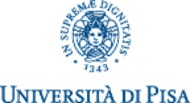 Erasmus call 2021/2022Annex 2 - University of Pisa selection single criteria for scoring procedure.Bachelor's, Master's and Single Cycle degreesMobility for studyAC = (Anno Corrente) Current Year. The year of call publication.AI = (Anno Iscrizione) Enrollment Year. The year of first enrollment in the study programme the student is attending. If the student enrolled in academic year X / Y, the enrollment year should always be considered the year X, regardless of the actual enrollment completion.NA = (Numero crediti attesi) Number of credits expected. The estimate credits the student should have acquired when applying for the call. NA is the result of the following formula:If NA <= 0, NA is initialized to the value of 30.In the first call opening, 30 is subtracted because students may have acquired credits only for the first semester of the year. In the event of being or having been a part-time student the years when the student has been in this status are counted as 30 instead of 60.NS = (Numero di crediti acquisiti dallo studente nel corso di studio in cui è iscritto all’atto della domanda di partecipazione al bando) Number of credits acquired during the study programme the student is enrolled in at the time of the call application.RS = (Rendimento dello studente) Student performance. Credits percentage acquired by the student with respect to the expected creditsWhere NS> NA, NA is approximated with the NS value rounded up to the nearest multiple of 30. For example, if NS = 6, then NA = 30. If NS = 42, then NA = 60.MP = (Media Pesata) Weighted average grade. Weighted average grade of the exams taken in the programme the student is enrolled in. For the weighted average grade calculation, 30 cum laude is considered differently (from 31 to 33) depending on the study programme. This value is taken from esse3 system, where it is calculated for each study course considering the value assigned to honors by the relevant study programme.PL = (Punteggio assegnato alla lode) Score awarded to honors. It depends on the individual study programme.PS = (Punteggio studente) Student score. The maximum value of PS is therefore 100.With regard to language certification, the CAI (Area Coordinator for Internationalization) can assess whether the language knowledge level declared by the student is not adequate for a specific institution and cancel that institution from the three possible options selected by the student.In addition, the CAI assesses the relevance of the training proposal submitted by the student for a specific institution with the student's curriculum and may decide not to assign the institution if this relevance is not considered adequate.Mobility for traineeshipTwo ranking lists are made using the previously calculated PS, one for pre-graduate mobility and one for post-graduate mobility. Priority is given to pre-graduate mobility.PhD, Master, SpecializationPT = (Punteggio ottenuto dallo studente nel conseguire il titolo utilizzato per l’accesso al Corso di studio in cui lo studente è iscritto) The grade obtained by the student for the qualification used to access the degree programme the student is enrolled in (typically the final grade; if not reported, the weighted average grade of the exams is used).PM = (Valore massimo di PT) Maximum value of PT (for Italian degree 110 and honors; a value of 2 is attributed to the honors, thus resulting in the maximum value equal to 112)PS = (Punteggio studente) Student scoreThe maximum value of PS is therefore 100.The ranking list referring to PhD, Master and Specialization students is drawn up separately from the ranking list of the students previously considered and has lower priority.N.B. Values must be rounded to the second decimal place.ADDITIONAL Priority CRITERIACandidates having already been in mobility actions (within the Lifelong Learning Program, Erasmus +, Erasmus Mundus, for the same study cycle of application, including mobility carried out in the context of Erasmus + Consortia, such as for example Consortium traineeship, Consorzio ILO and Consorzio ILO-2, Consorzio SEND, etc.) will be placed at the end of the ranking list, according to score order.Similarly, candidates applying for multiple mobilities, for the second mobility, will be placed at the end of the ranking list, according to score order.In case of equal score, priority is given to regular students over those ”Fuori Corso”. In case of Doctorate and Specialization, priority is given to students having enrolled for more years. In case of further equality, the youngest candidate will prevail.MANAGEMENT OF RANKING listsOnce the CAI has drawn up the ranking list, the available institution is assigned among the three selected by the student, starting from the students with highest placement in the ranking list, in compliance with the priority selected by the student. In the event of multiple mobility, the first available institution will be assigned and the student will be placed at the end of the ranking list for the second institution assignment. If seat assignment to student on the ranking list is not possible because the places available for the three options have been already assigned and / or because the application deadlines have expired in the selected institution, the CAI may decide, after having consulted with the student, to assign one of the remaining available institution.The student will be contacted only by institutional e-mail account licensed by the University of Pisa (nome.cognome@studenti.unipi.it).Students can be summoned by their own CAI to join meetings for the seat assignment.At the end of the selection procedures, the merit-based ranking lists selected by Area / Department are published by each CAI on the University Official Journal at: https://alboufficiale.unipi.it.